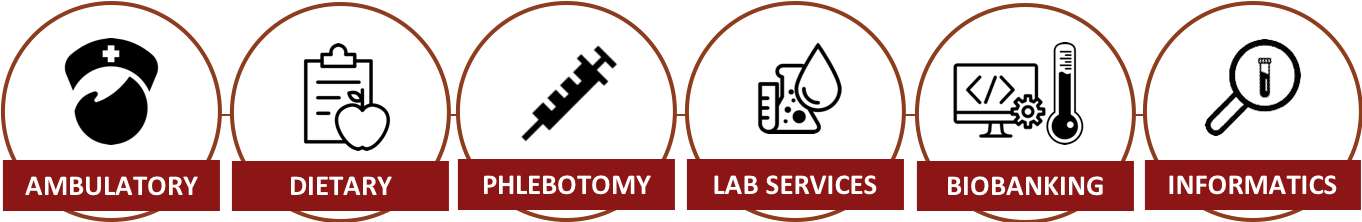 Stanford’s Clinical Research Services (CTRU), is the institute’s largest, research focused, ambulatory care group offering both adult and pediatric bedside, phlebotomy, dietary, laboratory, and biobanking services across the research community. 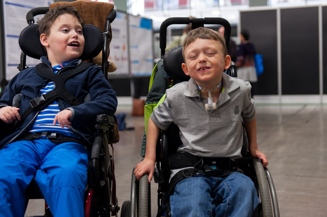 The CTRU provides clinical and translational research support that accelerates development and validation of novel therapeutics, bedside diagnostics, and other medical applications.The CTRU is at the frontier of precision health efforts across the research community. It is a primary backbone for accelerating the translation of bedside diagnostics and treatments and advancing research technologies into clinical applications.On average, the center is supporting over 350 clinical research studies annually for more than 200 faculty members. The studies stretch across multiple medical disciplines, and many are first-in-human trials, with novel therapies that have been discovered and developed at Stanford.The CTRU clinical team consists of highly specialized research nurses and other medical professionals to support these advanced human-subject trials. The laboratory personnel are set up to handle high-volume, longitudinal studies and disease registries that require advanced isolation and distribution of various biofluid and tissue specimens.The CTRU supports research services in multiple locations, with the primary research clinic on Welch Road being proximal to Stanford Hospital and Clinics. The phlebotomy and lab services are also located to maximize same-day clinical trial services, while more advanced cellular isolations and other novel methodologies for specimen processing are located at Arastradero Road.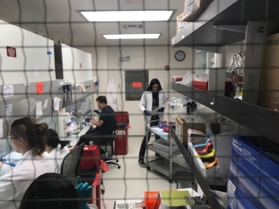 The CTRU supports research services in multiple locations across San Mateo and Santa Clara counties. The primary research clinic on Welch Road is proximal to Stanford Hospital and Clinics, which is optimal for many trials that utilize standard of care resources at the hospital. The phlebotomy and lab services are also proximal to campus for same-day clinical trial services.Ambulatory Care Research Facility:16 x Patient bays4 x hospital beds3 x pediatric study rooms6 x Phlebotomy ChairsExam roomConsultation roomsIsolation RoomsObservation RoomDietary research kitchenLaboratory Research Facility:Rapid and Advanced BSL2 laboratories- 9 x Biosafety Cabinets- 12 x Refrigerated Centrifuges- 2 x CO2 IncubatorsResearch-grade diagnostic tests- Horiba CBC with DIFF, CRP, and HCT- Nova Clinical Chemistry, Glucose, Hgb- Siemen’s Hemoglobin A1CLong-term sample management facility- 30+ x -80C Freezers- 8 x Liquid Nitrogen Freezers